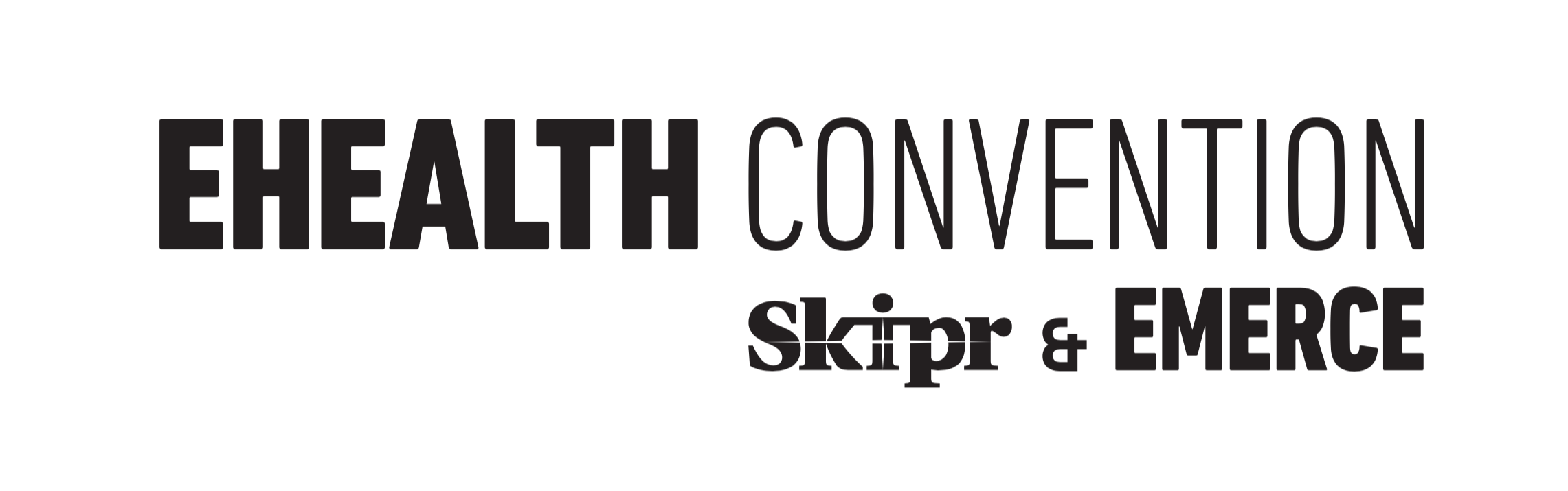 Programma Datum: 15 november 2018Dagvoorzitter Krijn Schuurmans, moderatoren Simon Broersma, Martine RoothDuiding van het programma van e-Health Convention 2018. In dit tijdsgewricht staat de gezondheidszorg voor grote uitdagingen: digitale innovaties, arbeidsmarktproblematiek, vergroting van de zorgvraag, doelstellingen van de overheid, onder druk staande budgetten en de veranderende houding van de patiënt. Wat zijn de actuele thema’s van e-Health in 2018, wat kunnen we van elkaar leren, wat van patiënten, patiëntgerichte innovatie, ethiek, inspirerende voorbeelden uit binnen- en buitenland en wat moet de zorg weten van nieuwe technologie?Innovatie door co-creatieSpreker: Felix KreierAls medisch informatie manager houd je je bezig met de verbinding tussen zorg, informatietechnologie, -management en innoveren. Felix Kreier vertelt over hoe dit in zijn werk gaat bij het OLVG in Amsterdam. Co-creatie waarbij artsen, patiënten en het digitale bedrijfsleven samenwerken is een randvoorwaarde en naar zijn mening essentieel om te innoveren. Felix gaat verder in op thema’s als welke trends de e-health strategie mede vormgeven, het spanningsveld tussen medische innovaties versus service-innovatie voor patiënten en hoe je zorgvuldig en kritisch omgaat met het snel groeiende aanbod van e-health mogelijkheden.Topsport en e-healthSpreker: Servaas Bingé (België)Servaas Bingé presenteert over hoe ontwikkelingen en inzichten in de topsport kunnen bijdragen aan slimme e-health oplossingen voor een brede groep gebruikers. Samen met de Lotto Soudal renners, partners IBM Watson en Fitbit is geëxperimenteerd met een wielerapp waarin chatbots en AI zijn verwerkt. Dit heeft model gestaan voor de app Emma. Emma voorspelt, op basis van lichaamsdata, de risico’s op chronische medische aandoeningen en helpt om gezonder te leven.Kunstmatige intelligentie voor en door mediciSpreker: Bart - Jan VerhoeffDe successen die bereikt worden met kunstmatige intelligentie zoals deep learning hebben gezorgd voor een toenemend aantal toepassingen ervan in de geneeskunde. Maar wat kan je er dan als arts mee? Wat zijn de mogelijkheden voor ontwikkeling en implementatie van machine learning tools in je eigen ziekenhuis. Wat heb je ervoor nodig? Op deze vragen geeft Bart-Jan antwoord tijdens zijn presentatie.Gepersonaliseerde geneeskunde verandert de toegang tot zorgverleners voor iedere burgerSpreker: Ronald PlasterkIedere burger maakt het liefst zelf beslissingen over zijn of haar leven en is niet graag afhankelijk van informatie van artsen. Om een gedegen besluit te kunnen maken of een goed gesprek te voeren met een arts, vraagt de patiënt om toegang tot relevante informatie. Ronald Plasterk spreekt over de zelfredzaamheid van de patiënt en hoe deze trend in combinatie met DNA-sequencen de farmaceutische wereld op zijn kop zet.Personalized Technology in healthcareSpreker: Jorrit Ebben
IoT is hot. En toch ook ongrijpbaar voor velen. Welke waarde kan het hebben voor de mens, in de relatie tussen zorgprofessional en patiënt. En nog meer, hoe ondersteunt het in de vaak geuite maatschappelijke wens “om langer thuis te kunnen wonen”.Waarom vinden we het gewoon dat een IC helemaal vol zit met technologie en een huis van iemand met een zware chronische ziekte en/of beperking niet? Dreiging genoeg zou je zeggen. Academy Het Dorp integreert. De mens én de technologie. Samen komen ze tot “personalized technology”, zodat mensen thuis kunnen functioneren en minder afhankelijk zijn van zorg.De toekomst van spraakbesturing in de zorg. Siri in het EPDSpreker: Frederik BrabantVirtuele spraakassistenten als Google Assistant, Amazon Alexa en Apple’s Siri worden in steeds meer branches worden ingezet. Spraakherkenning- en besturing hebben grote mogelijkheden binnen de zorg. Denk bijvoorbeeld aan tijdwinst. Vorig jaar is in Amerika onderzoek gedaan onder zorgverleners die gebruik maken van spraakassistenten in hun dagelijks werk. Dat ‘gebruik maken’ loopt uiteen van het dicteren van berichten op de computer tot Siri vragen iets voor je op te zoeken online. Voice assistents worden nu vooral gebruikt omdat het tijd bespaart en gebruikers handsfree (en dus steriel) kunnen werken. Maar er kan door de snelle ontwikkelingen op het gebied van ai al veel meer. Frederik gaat in deze sessie in op wat die mogelijkheden zijn van virtuele spraakassistenten in de zorg.  Zoals een spraak assistent dat onderdeel uitmaakt van het EPD, en hoe taalherkenning kan werken als ondersteuning tijdens een consult tussen zorgverlener en cliënt/patiëntNieuw beroep onder de loep: Chief Medical Information Officer Felix Kreier / Bart - Jan Verhoef Voortschrijdende digitalisering in de zorg vraagt heeft geleid tot een nieuwe functie binnen zorgorganisaties: de Chief Medical Information Officer (CMIO). De CMIO levert een cruciale bijdrage aan inbedding van technologie in de zorg. Deze functionaris vervult een brugfunctie tussen ICT en de gebruikers in het ziekenhuis. Inmiddels heeft de helft van de ziekenhuizen een CMIO en is er een landelijk CMIO Netwerk. De omvang en ICT-volwassenheid van het ziekenhuis heeft invloed op hoe de CMIO-rol wordt ingevuld. In deze sessie laten we verschillende CMIO’s aan het woord over hun rol als CMIO en wat de optimale invulling van dit vak zou zijn. Wat is de toegevoegde waarde van de CMIO, waar lopen zij tegenaan, en hoe is de functie ingebed in de organisatie?Ja, tech maakt dokters schaalbaarSpreker: Magnus NyhlénPatiënten zullen dezelfde gemakkelijke digitale toegang tot gezondheidszorg eisen zoals zij gewend zijn te krijgen van dienstverleners zoals banken en webshops. Zorgaanbieders zukllen in de toekomst in toenemende mate overstappen op een "digital first" model. In Zweden zijn flinke stappen gemaakt bij de digitale transformatie. Magnus heeft met Mindoktor bijgedragen aan die transformatie. In deze sessie geeft Magnus een kijkje in de keuken van e-health in Zweden. Wat werkt wel en wat niet? Wat zijn kritische succesfactoren? Hoe neem je huisartsen en patiënten mee in deze transformatie processen en welke rol speelt de overheid en het zorgsysteem in Zweden? Welke inzichten zijn relevant voor Nederland?Digitaliseren voor meer gezondheid en gelukSpreker: Walter AmerikaSnel oplopende kosten en veel te weinig personeel de komende jaren vragen om innovatie op vele fronten. Dat die innovatie grotendeels gestoeld zal zijn op digitale technologie is logisch. Toch hebben juist gemeentes, ziekenhuizen en zorginstellingen vaak moeite om de vernieuwingsslag te maken. Hoe staat de creatieve industrie de zorgsector hierin bij?Om te vernieuwen kunnen de publieke sectoren zoals de zorg hulp van buiten goed gebruiken. De creatieve industrie biedt die graag aan in de vorm van ‘design denken en doen’. Niet alleen in het ontwerpen van diensten, producten en ervaringen. Maar ook in het adviseren over organisatievernieuwing en systeemverandering. En in het toevoegen van empathie en ethiek als nieuwe ontwerp-criteria, naast efficiëntie en effectiviteit. Want waar zorginnovatie vaak met succes werd gericht op het optimaliseren van deelprocessen (efficiëntie en effectiviteit), is de volgende stap om ervoor te zorgen dat systemen en processen aansluiten op de belevingswereld van de eindgebruiker (empathie). Doelmatige zorg door gedeelde besluitvormingSprekers: Mieke Klerkx, Michiel Hageman Mieke Klerkx en Michiel Hageman vertellen over de online keuzehulpen die voor veel voorkomende diagnoses zijn ontwikkeld. In een paar stappen krijgen patiënten informatie over de diagnose en de voor- en nadelen van verschillende behandelopties. Met de uitkomst van de keuzehulp nemen arts en patiënt samen een besluit over de behandeling. Het resultaat is minder keuzestress, kostenefficiënte diagnostiek en behandeling en meer tevreden patiënten. Mieke gaat specifiek in op hoe de online keuzehulpen worden ingezet door ziekenhuis Bernhoven en wat de ervaringen van patiënten en zijn.Gaming in de zorg wordt seriousJoost HermansBijna ongemerkt wordt het fenomeen gaming belangrijker in de zorg. Zorgorganisaties durven serious games vaker voor verschillende doelen in te zetten. In deze sessie wordt samen met een zorgprofessional games in brede zin besproken en komen verschillende concrete voorbeelden van e-health toepassingen aan bod.Denk bijvoorbeeld aan games bij het doen van onderzoek voor het verzamelen van data over infectieziekten. Of een game als instrument bij de intake waarbij vragenlijsten zijn vervangen door sympathieke en speelse dialogen. 
Ethische en morele dilemma’s bij e-health en digitale doktersSpreker: Lucas Cornips of Rachèl van HellemondtDe ontwikkelingen in de wereld van digitale technologie, waaronder e-health, hebben geleid tot een scala van nieuwe ethische vraagstukken en dilemma’s. Dit geldt ook voor de zorg en gezondheid. Het Centrum van Ethiek en Gezondheid (CEG) houdt zich hier actief mee bezig. De sessie van Rachèl van Hellemondt van het CEG gaat over de actuele ethische kwesties binnen e-health. Zoals de (on)toegankelijkheid van digitale zorg, de dilemma’s in het directe zorgcontact tussen arts en patiënt en data-ethiek. Wat zijn bijvoorbeeld de ethische aspecten van digitale dokters - de medische expertsystemen die zijn gebaseerd op artificial intelligence en deep learning - die artsen of andere zorgverleners assisteren bij triage, het opstellen van een prognose, diagnose, medicatieplan of behandelvoorstel?Doorlopend programma gedurende de dag in Innovatielounge Demo’s van verschillende e-Health startups* Toelichting sponsorsessiesDeze hebben we niet meegenomen in de programma beschrijving voor de accreditering.Sponsorsessies worden geprogrammeerd, in separate tijdslots, in aansluiting op de pauzes. Ze worden ook duidelijk aangekondigd als zijnde sponsorsessies. Dit met de bedoeling dat bezoekers een vrije keuze hebben om wel/niet naar een sponsorsessie te gaan. Sponsorsessies zijn dus niet tegelijkertijd met de sessies waarvoor accreditering is aangevraagd.Als alternatief voor de sponsorsessies is er de innovatielounge9.30 - 9.35 Opening e-Health Convention 2018 door dagvoorzitter en moderatoren9.35 – 10.05 Plenair10.00 - 10.35 Breakout sessies ronde I10.40 – 11.10 Facultatief Bezoek Innovatie Lounge of een sponsorsessie (2) *11.10 – 11.40 Koffie/thee Break11.40 – 12.10 Facultatief Bezoek Innovatie Lounge of een sponsorsessie (2) *12.10 – 12.50 Breakout sessies ronde II12.50 – 13.50 Lunch13.50 – 14.25 Plenair14.25 – 14.55 Facultatief Bezoek Innovatie Lounge of een sponsorsessie (2) *14.55 – 15.30 Plenair15.30 – 16.00 Koffie/thee Break16.00 – 16.30 Breakout sessies ronde III16.30 – 17.00 Breakout sessies ronde IV